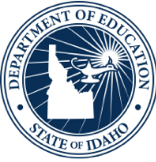 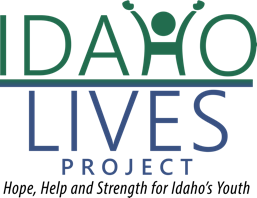 TRAINING REQUEST FORMRequester InformationRequester Name: 					Requester Title: Contact Name: 						Contact Title:For day of training if different from RequesterContact Email: 						Contact Phone: Reachable on day of trainingOrganization/School Name:Training LocationFacility Name: 				Address: 			City: 			Zip Code:If different from Org/School Name aboveTraining Request InformationTraining Type	 	SPFI Gatekeeper: 2.5 hours*		Sources Introductory: 2 hours			Other (please specify): Training Date and Time (please give 2-3 date/time options): Available Time for Training (please specify how much time is available): Technology (please select which of the following will be available for training)	Screen				Audio			Laptop		Projector	Table for materials		Internet		We are requesting a virtual/webinar training*Training DemographicsNumber of participants anticipated:	Will there be any participants under age 18?*  	      Yes          No    	Between ages 18-25?   	     Yes   	      NoPlease specify any special requests or accommodations: Please describe any recent losses (suicides or other sudden deaths) or major changes to organization/school climate we should be aware of: *Please note:  	Only adults are to attend Gatekeeper trainings.  Gatekeeper trainings are available remotely under special circumstances. If you need a training of shorter duration, please note that under special requests.  Community members are welcomed and encouraged to attend trainings.Thank you!Request Date: For ILP use 